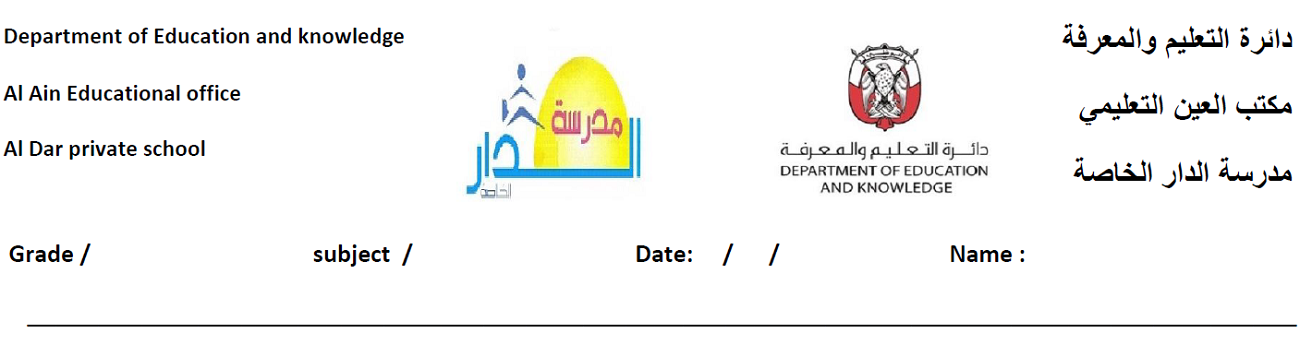                                                                                  مراجعة على ماسبق دراسته من منهج الصف الثاني         (اجتماعيات )السؤال الأول :ـ    ضع الكلمات المساعدة أمام الجمل الآتية :ـ( سبع  - زايد -1971م – الصقر )تم إعلان قيام اتحاد دولة الإمارات العربية المتحدة عام ............................  تتكون دولة الإمارات العربية المتحدة من.................................  إمارات.شعار دولة الإمارات العربية المتحدة هو.........................................................مؤسس دولتنا الشيخ ........................................  رحمه الله.*******************************************************السؤال الثاني: ـ    أكمل مكان النقط من بين الكلمات المناسبة:( الضوء – الحركة – الحرارة)طاقة ........................................    ناتجة عن تحرك جسم معين.طاقة ...............................   المصدر الرئيسي لها على سطح الأرض هي الشمس.طاقة ......................................     تستخدم لغرض التدفئة والطهي .********************************************************السؤال الثالث: ـ   ضع كلمة (نعم) أو (لا)  أمام الجمل الآتية:نستخدم ضوء المصباح الكهربائي في النهار عوضا عن الضوء الطبيعي    (    )الشيخ خليفة بن زايد (حفظه الله) هو رئيس دولة الإمارات.                  (     )هل تستفيد من التعلم عن بعد .                                                   (    )*******************************************************               معلم المادة                       وكيل المدرسة                     مديرة المدرسةأ/ربيع العشري                    أ/ ياسر مسلم                    د/ابراهيم الجوارنه